Name/Logo der SchuleName/Logo der SchuleName/Logo der SchuleBetriebsanweisungFür das Arbeiten amSchlagscheren / Blechtafelscheren (Handgeräte Metall)RaumverantwortlichRaumverantwortlichRaumverantwortlichRaumverantwortlichGefahren für Mensch und UmweltGefahren für Mensch und UmweltGefahren für Mensch und UmweltGefahren für Mensch und UmweltGefahren für Mensch und UmweltGefahren für Mensch und UmweltGefahren für Mensch und UmweltGefahren für Mensch und Umwelt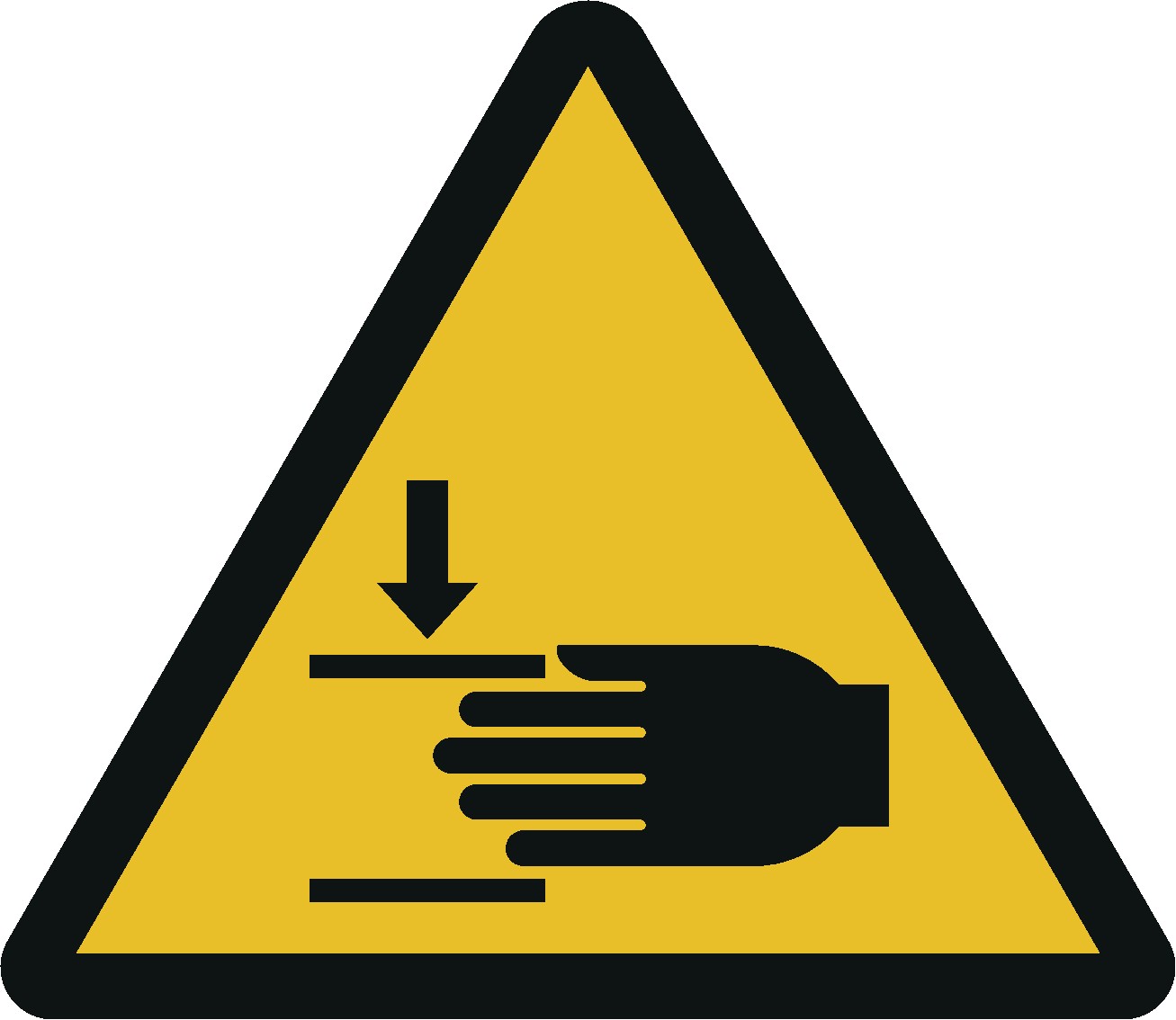 Quetsch- und Schnittverletzungen durch Fehlbedienung: bei Zugriff auf die Schnittlinie, bei Eingriff auf der Scherenrückseite, durch die Bewegung der Anschläge, durch Antriebs- und Steuerelemente, durch die Bewegung des Bleches.Quetsch- und Schnittverletzungen durch Fehlbedienung: bei Zugriff auf die Schnittlinie, bei Eingriff auf der Scherenrückseite, durch die Bewegung der Anschläge, durch Antriebs- und Steuerelemente, durch die Bewegung des Bleches.Quetsch- und Schnittverletzungen durch Fehlbedienung: bei Zugriff auf die Schnittlinie, bei Eingriff auf der Scherenrückseite, durch die Bewegung der Anschläge, durch Antriebs- und Steuerelemente, durch die Bewegung des Bleches.Quetsch- und Schnittverletzungen durch Fehlbedienung: bei Zugriff auf die Schnittlinie, bei Eingriff auf der Scherenrückseite, durch die Bewegung der Anschläge, durch Antriebs- und Steuerelemente, durch die Bewegung des Bleches.Quetsch- und Schnittverletzungen durch Fehlbedienung: bei Zugriff auf die Schnittlinie, bei Eingriff auf der Scherenrückseite, durch die Bewegung der Anschläge, durch Antriebs- und Steuerelemente, durch die Bewegung des Bleches.Quetsch- und Schnittverletzungen durch Fehlbedienung: bei Zugriff auf die Schnittlinie, bei Eingriff auf der Scherenrückseite, durch die Bewegung der Anschläge, durch Antriebs- und Steuerelemente, durch die Bewegung des Bleches.Quetsch- und Schnittverletzungen durch Fehlbedienung: bei Zugriff auf die Schnittlinie, bei Eingriff auf der Scherenrückseite, durch die Bewegung der Anschläge, durch Antriebs- und Steuerelemente, durch die Bewegung des Bleches.Schutzmaßnahmen und VerhaltensregelnSchutzmaßnahmen und VerhaltensregelnSchutzmaßnahmen und VerhaltensregelnSchutzmaßnahmen und VerhaltensregelnSchutzmaßnahmen und VerhaltensregelnSchutzmaßnahmen und VerhaltensregelnSchutzmaßnahmen und VerhaltensregelnSchutzmaßnahmen und Verhaltensregeln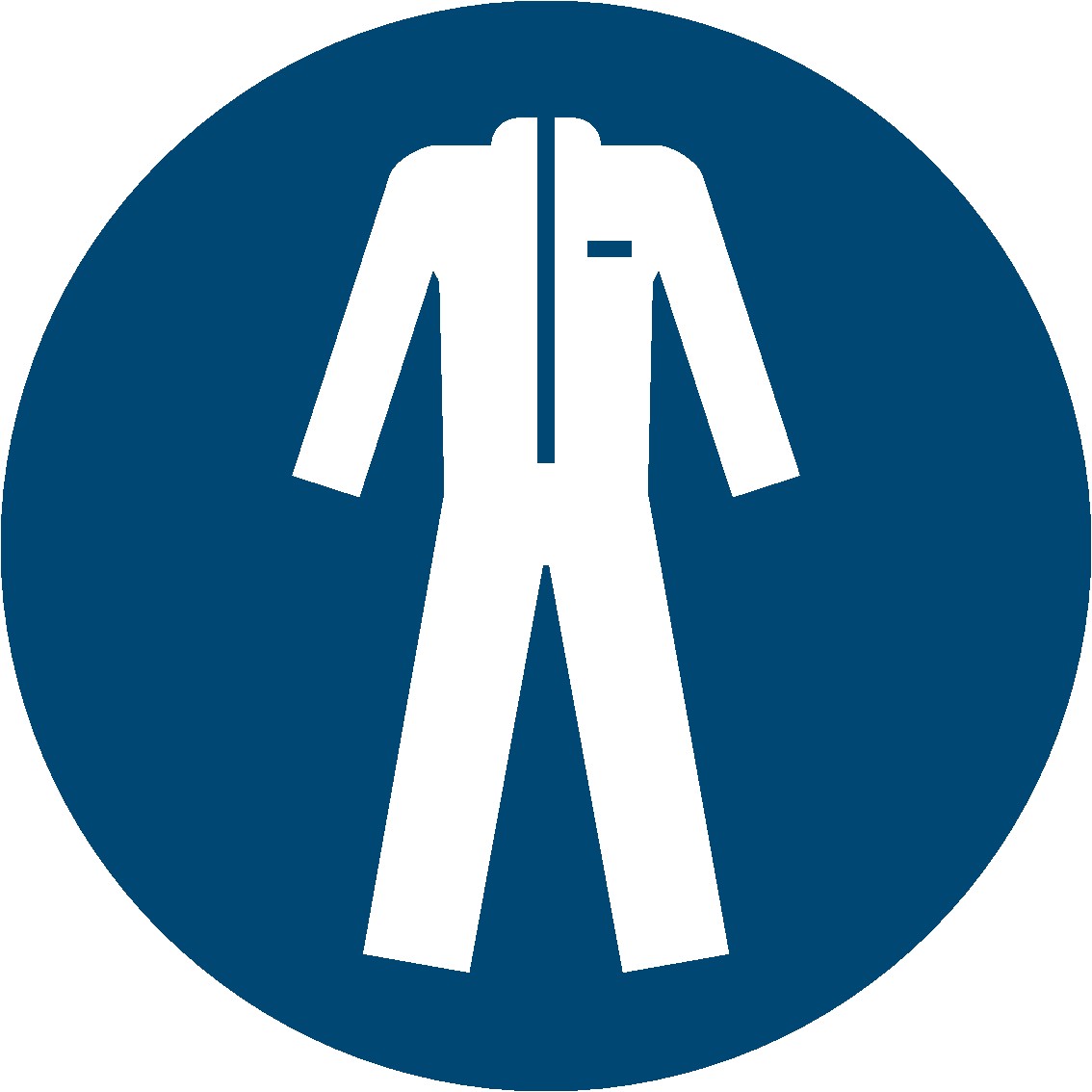 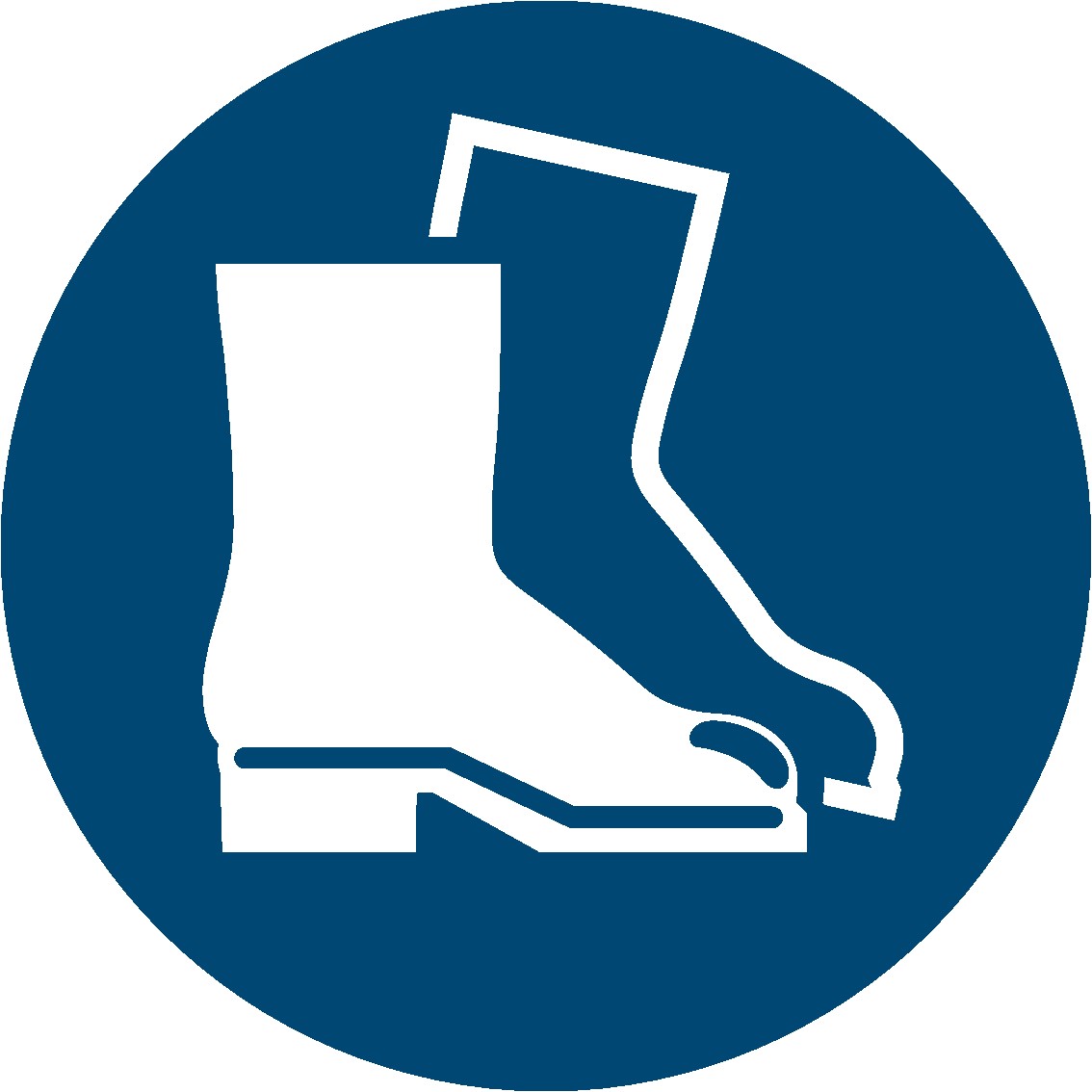 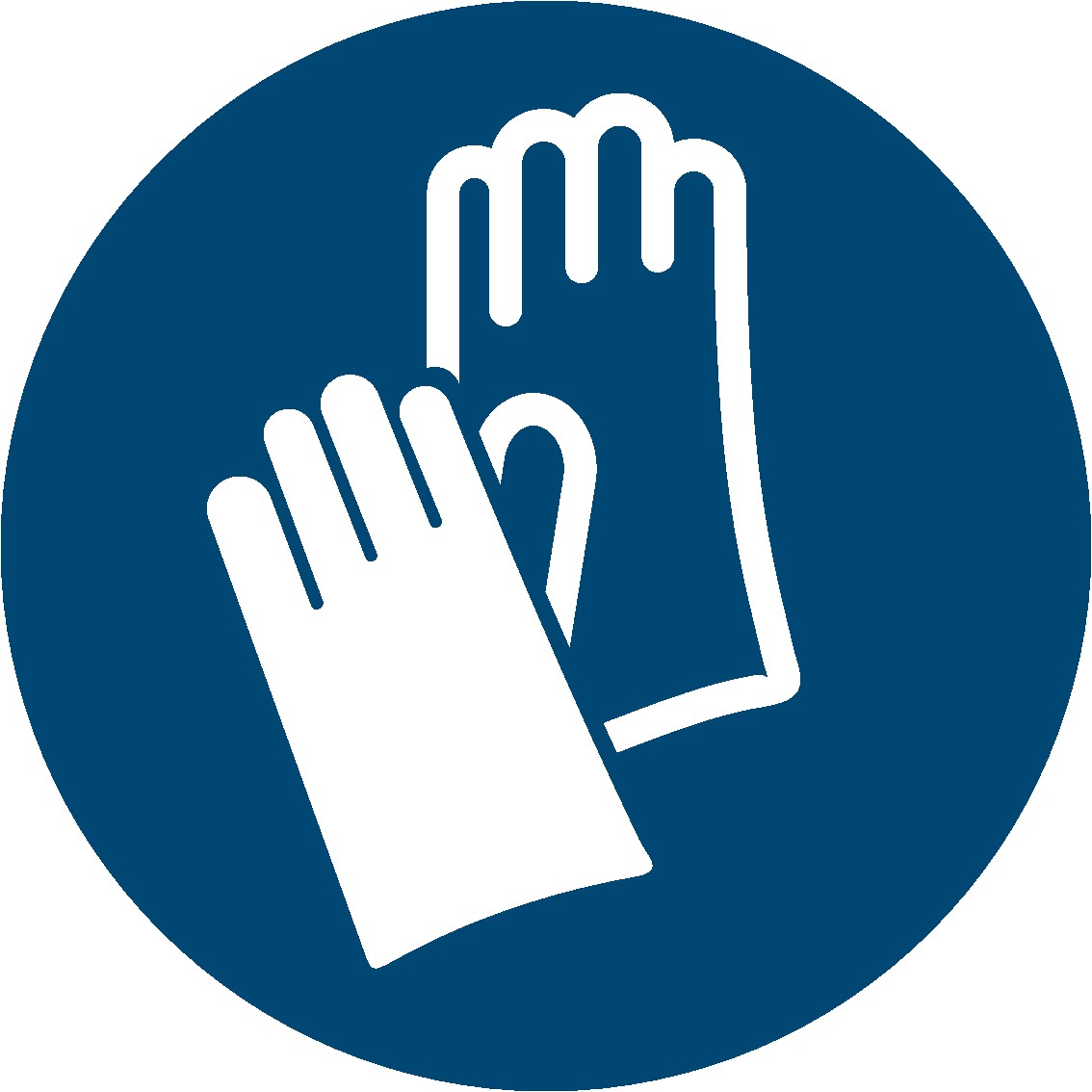 Das Gerät darf nur von eingewiesenem Personal bedient werden.Vor Arbeitsbeginn Arbeitsplatz auf Mängel und Sauberkeit kontrollieren.Bei Handhabung scharfer Bleche schnittsichere Handschuhe tragen.Arbeitskleidung tragenBlech möglichst am Anschlag führen.Halten Sie sich während des Betriebes nicht an der Scherenrückseite auf.Beim Einstellen der Messer Sicherheitsabstand einhalten. Verletzungsgefahr!Achten Sie auf das einwandfreie Arbeiten der Nachschlagsicherung.Das Gerät darf nur von eingewiesenem Personal bedient werden.Vor Arbeitsbeginn Arbeitsplatz auf Mängel und Sauberkeit kontrollieren.Bei Handhabung scharfer Bleche schnittsichere Handschuhe tragen.Arbeitskleidung tragenBlech möglichst am Anschlag führen.Halten Sie sich während des Betriebes nicht an der Scherenrückseite auf.Beim Einstellen der Messer Sicherheitsabstand einhalten. Verletzungsgefahr!Achten Sie auf das einwandfreie Arbeiten der Nachschlagsicherung.Das Gerät darf nur von eingewiesenem Personal bedient werden.Vor Arbeitsbeginn Arbeitsplatz auf Mängel und Sauberkeit kontrollieren.Bei Handhabung scharfer Bleche schnittsichere Handschuhe tragen.Arbeitskleidung tragenBlech möglichst am Anschlag führen.Halten Sie sich während des Betriebes nicht an der Scherenrückseite auf.Beim Einstellen der Messer Sicherheitsabstand einhalten. Verletzungsgefahr!Achten Sie auf das einwandfreie Arbeiten der Nachschlagsicherung.Das Gerät darf nur von eingewiesenem Personal bedient werden.Vor Arbeitsbeginn Arbeitsplatz auf Mängel und Sauberkeit kontrollieren.Bei Handhabung scharfer Bleche schnittsichere Handschuhe tragen.Arbeitskleidung tragenBlech möglichst am Anschlag führen.Halten Sie sich während des Betriebes nicht an der Scherenrückseite auf.Beim Einstellen der Messer Sicherheitsabstand einhalten. Verletzungsgefahr!Achten Sie auf das einwandfreie Arbeiten der Nachschlagsicherung.Verhalten bei Störungen und im GefahrenfallVerhalten bei Störungen und im GefahrenfallVerhalten bei Störungen und im GefahrenfallVerhalten bei Störungen und im GefahrenfallVerhalten bei Störungen und im GefahrenfallVerhalten bei Störungen und im GefahrenfallVerhalten bei Störungen und im GefahrenfallVerhalten bei Störungen und im GefahrenfallBei Störungen oder Schäden an Maschinen oder Schutzausrüstungen       Maschine ausschalten und vor unbefugtem Wiederanschalten sichernLehrer informierenSchäden nur von Fachpersonal beseitigen lassenBei Störungen oder Schäden an Maschinen oder Schutzausrüstungen       Maschine ausschalten und vor unbefugtem Wiederanschalten sichernLehrer informierenSchäden nur von Fachpersonal beseitigen lassenBei Störungen oder Schäden an Maschinen oder Schutzausrüstungen       Maschine ausschalten und vor unbefugtem Wiederanschalten sichernLehrer informierenSchäden nur von Fachpersonal beseitigen lassenBei Störungen oder Schäden an Maschinen oder Schutzausrüstungen       Maschine ausschalten und vor unbefugtem Wiederanschalten sichernLehrer informierenSchäden nur von Fachpersonal beseitigen lassenErste HilfeErste HilfeErste HilfeErste HilfeErste HilfeErste HilfeErste HilfeErste HilfeDen Lehrer (Ersthelfer) informieren (siehe Alarmplan)Verletzungen sofort versorgenEintragung in das Verbandbuch vornehmenNotruf: 112                                                Krankentransport:  19222Den Lehrer (Ersthelfer) informieren (siehe Alarmplan)Verletzungen sofort versorgenEintragung in das Verbandbuch vornehmenNotruf: 112                                                Krankentransport:  19222Den Lehrer (Ersthelfer) informieren (siehe Alarmplan)Verletzungen sofort versorgenEintragung in das Verbandbuch vornehmenNotruf: 112                                                Krankentransport:  19222Den Lehrer (Ersthelfer) informieren (siehe Alarmplan)Verletzungen sofort versorgenEintragung in das Verbandbuch vornehmenNotruf: 112                                                Krankentransport:  19222InstandhaltungInstandhaltungInstandhaltungInstandhaltungInstandhaltungInstandhaltungInstandhaltungInstandhaltungInstandsetzung nur durch beauftragte und unterwiesene Personen.Bei Rüst- Einstellungs-, Wartungs- und Pflegearbeiten Gerät sichern.Gerät nach Arbeitsende reinigenInstandsetzung nur durch beauftragte und unterwiesene Personen.Bei Rüst- Einstellungs-, Wartungs- und Pflegearbeiten Gerät sichern.Gerät nach Arbeitsende reinigenInstandsetzung nur durch beauftragte und unterwiesene Personen.Bei Rüst- Einstellungs-, Wartungs- und Pflegearbeiten Gerät sichern.Gerät nach Arbeitsende reinigenInstandsetzung nur durch beauftragte und unterwiesene Personen.Bei Rüst- Einstellungs-, Wartungs- und Pflegearbeiten Gerät sichern.Gerät nach Arbeitsende reinigenFreigabe:SchulleitungBearbeitung:15. Juni 2017